Посмотрите новогодние мультфильмы:- Новогодняя ночьhttps://www.youtube.com/watch?v=bj3USePfw5M - Как Новый год на свет появился https://www.youtube.com/watch?v=j4FDrSMozdA Задание: нарисуйте понравившихся персонажей этих мультфильмов. Подведение итогов пройдёт в школьной библиотеке 15 января!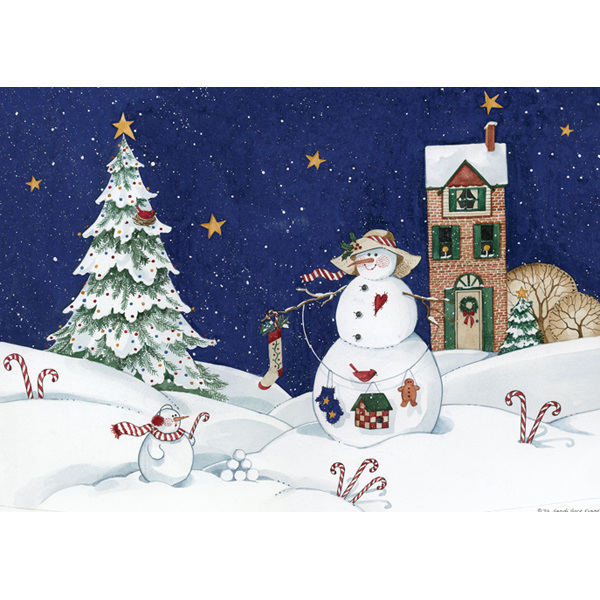 